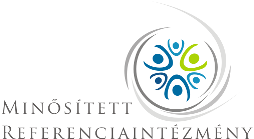 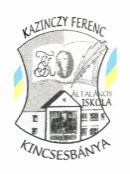 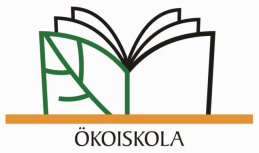 MEGHÍVÓA kincsesbányai Kazinczy Ferenc Tagiskola tantestülete szeretettel várja az érdeklődő pedagógusokat a 2015. március 11-én 14 30 órától kezdődő III. műhelymunkára.Téma:A pedagógus etikai kódex II. része (pedagógus-szülő viszony érték- és normarendszere) készítésének metodikája.A harmonikus pedagógus-szülő viszony kialakításának folyamata, a kódexkészítés algoritmusa.A 2008/2009-ben készült dokumentum felülvizsgálata, innovációja.Megtisztelő megjelenésetekre számítunk, a részvételi szándékot a kazyf@freemail.hu ímélcímre várjuk 2015. március 10-ig.Üdvözlettel:Keszte Jánosnétagintézmény-vezetőIskolánk címe: 8044 Kincsesbánya, Iskola utca 1.		